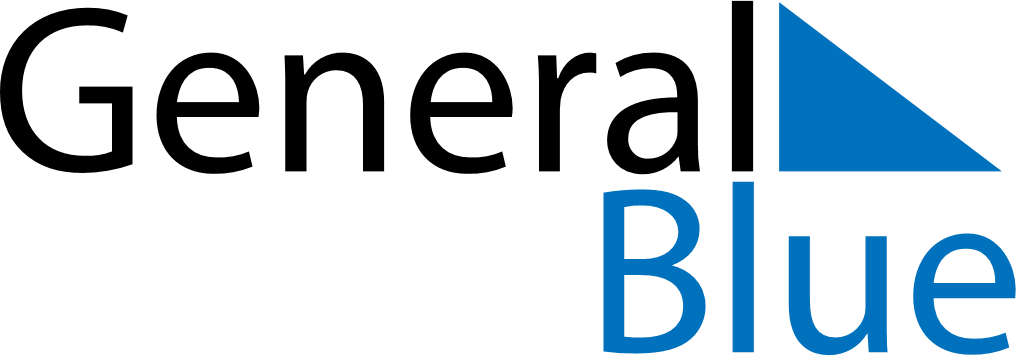 March 2025March 2025March 2025Cabo VerdeCabo VerdeSundayMondayTuesdayWednesdayThursdayFridaySaturday12345678Shrove TuesdayAsh Wednesday910111213141516171819202122232425262728293031